مراحل اداء الضربة الامامية في التنسا.م.د محمد علي جلال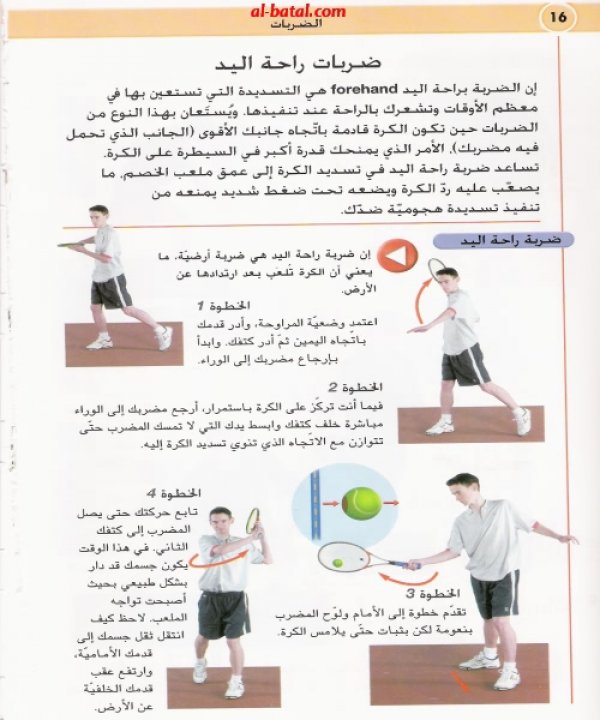 